Публичная офертаОбщество с ограниченной ответственностью «Регистратор доменных имён РЕГ.РУ», именуемое в дальнейшем «Исполнитель», в лице генерального директора Королюка Алексея Николаевича, действующего на основании Устава, публикует настоящий Партнерский договор-оферту (далее – «Договор»), являющийся публичной офертой (предложением) в адрес юридических лиц и индивидуальных предпринимателей, далее именуемых «Заказчик».
Лицо, акцептовавшее настоящую оферту, именуемое в дальнейшем «Заказчик», вступает с Исполнителем в договорные отношения на изложенных ниже условиях. Исполнитель и Заказчик по отдельности именуются «Сторона», а совместно – «Стороны» настоящего Договора.Договор считается заключенным с момента осуществления акцепта в порядке, установленном настоящим Договором. Стороны также договорились, что в качестве Заказчика по настоящему Договору могут выступать исключительно юридические лица и индивидуальные предприниматели.ТЕРМИНЫ И ОБОЗНАЧЕНИЯ, ИСПОЛЬЗУЕМЫЕ В ДОГОВОРЕ:Оператор реестра – некоммерческая интернет-организация, регламентирующая регистрацию и все сопровождающие действия по обслуживанию доменных имен в соответствующей зоне, зарегистрированная в соответствии с установленными документами и правилами для каждой определенной зоны.
Правила Оператора реестра – действующие редакции Правил регистрации и условий использования доменных имен в домене соответствующей зоны и всех приложений к ним (в том числе, но не ограничиваясь: регламенты, политики, инструкции, стандарты, спецификации, процедуры и/или практики и т.п.), принятые/утвержденные Оператором реестра в отношении доменной зоны, содержащие обязательства заказчиков, Администраторов и регистраторов и/или требования к указанным лицам и опубликованные на официальном сайте Оператора реестра. В случае расхождения (разночтения) условий настоящего Договора с условиями Правил Оператора реестра, применяются условия Правил Оператора реестра.
Реестр – централизованное хранилище данных, содержащее информацию обо всех зарегистрированных доменных именах второго, третьего и других уровней в домене соответствующей зоны, об их администраторах, о регистраторах, и иные необходимые данные и выполняющее регламентированные операции и действия с такими данными.
Сайт Исполнителя/Веб-сервер Исполнителя - сайт в сети Интернет по адресу https://www.reg.ru.
Тариф - размеры вознаграждения Исполнителя, взимаемого с Заказчика за оказание услуг, указанных в п. 1.2. настоящего Договора и размешенные по ссылке на Сайте Исполнителя https://www.reg.ru/reseller/tariff#tarif-table, а также Тарифы, используемые в рамках отдельных акций и размещенные на Сайте Исполнителя.
Партнерский статус - статус, присваиваемый пользователю в Личном кабинете, в случае заключения Сторонами настоящего Договора.
Администратор - пользователь, на имя которого зарегистрировано доменное имя в Реестре.
SSL-сертификат - цифровой документ, подтверждающий соответствие между опубликованным в нем открытым ключом владельца сертификата и субъектом сертификата (юридическим лицом или сервером, имя которого указано в поле Subject сертификата). SSL-сертификат подписан электронной цифровой подписью Удостоверяющего центра, что гарантирует неизменность содержащейся в сертификате информации. Форма сертификата устанавливается международным стандартом RFC-2986.
Регистратор — юридическое лицо, оказывающее услуги по регистрации доменных имен и обеспечивающее передачу в Реестр необходимой информации;        Финансовые условия - условия взаимодействия Заказчика и Исполнителя, составляемые для Заказчика на основании выбранных Заказчиком Тарифов и определяемые в соответствии с требованиями настоящего Договора, а также условиями партнерской программы, размещенными на Сайте Исполнителя.
Регламент услуг - документы Регистраторов, Правила операторов реестра, а также иные применимые к отношениям, возникающим между Сторонами, в рамках настоящего Договора документы, перечисленные в Приложении 2 к настоящему Договору или размещенные на сайте Регистратора в виде инструкции к соответствующей услуге.
Перечень услуг - описание услуг Исполнителя, размещенные по ссылками https://www.reg.ru/company/prices/ и https://www.reg.ru/reseller.
REG.API - программный интерфейс для доступа ко всем функциям Личного кабинета посредством стандартизированного языка, работающий соответствии с положениями документации, размещенной по ссылке - https://www.reg.ru/support/help/api2.
Личный кабинет (Панель управления) - пользовательский интерфейс для управления услугами, доступный по адресу https://www.reg.ru/user/welcomepage для авторизованных пользователей; персонализированный раздел веб-сайта reg.ru, закрытый для публичного доступа и предназначенный для получения доступа к информации о балансе, а также к информации о потребленных Заказчиком услугах, предоставленных Исполнителем. Доступ к Личному Кабинету осуществляется посредством ввода на странице входа аутентификационных данных логина (имени пользователя) и пароля (кода доступа).Приложения - приложения к настоящему Договору, являющиеся его неотъемлемой частью, а именно: Приложение 1 - Порядок взаимодействия сторон и условия предоставления дополнительных услуг; Приложение 2 - Применимые регламенты; Приложение 3 - Политика возврата средств; Приложение 4 - Условия конфиденциальности.1. ОБЩИЕ ПОЛОЖЕНИЯ1.1. Акцептом настоящей оферты (Договора) признается совершение Заказчиком совокупности следующих активных действий:Регистрация Заказчика на сайте Исполнителя;Направление Заказчиком заявки на получение Партнерского статуса в соответствии с инструкциями Исполнителя, размещенными на сайте Исполнителя по адресу - https://www.reg.ru/reseller/request и последующего предоставления копий документов, необходимых для идентификации Заказчика. Без предоставления Заказчиком документов Договор не считается заключенным и не влечёт возникновения у Сторон каких-либо прав или обязанностей.В случае акцепта настоящего Договора, Заказчик гарантирует, что действует от своего имени и за свой счет при осуществлении им деятельности по принятии заявок на регистрацию доменов и при оказании иных услуг.1.2. Согласно условиям настоящего Договора Исполнитель обязуется осуществлять по заказам Заказчика регистрацию и продление регистрации доменов второго уровня в доменах первого уровня, оказывать услуги по предоставлению SSL-сертификатов в соответствии с условиями договоров, заключенных с третьими лицами, а также оказывать иные услуги, указанные в перечне предоставляемых услуг (далее Перечне услуг), опубликованном на web-сайте Исполнителя на странице http://www.reg.ru/company/prices, а заказчик обязуется принять и оплатить оказываемые ему Исполнителем услуги в размере и в сроки, установленные в настоящем Договоре.Вид и количество услуг, оказываемых Исполнителем Заказчику по настоящему Договору, Заказчик определяет самостоятельно путем направления соответствующих заказов Исполнителю.1.3. Исполнитель обязуется оказать услугу по делегированию доменного имени при условии, что им проведена проверка возможности связи с Администратором домена по хранящемуся в Реестре номеру телефона с функцией приёма коротких текстовых сообщений (sms).1.4. Регистрация доменных имен второго уровня в международных зонах производится в соответствии с установленными Правилами Оператора реестра, утвержденными Регистратором доменных имен в выбранной для регистрации домена в международной зоне, а также иными документами указанными в разделе 11 настоящего Договора. Для регистрации доменных имен в международных зонах Исполнитель самостоятельно выбирает Регистратора из числа тех, с которыми у Исполнителя заключены договоры.1.5. На основании заявок Заказчика на регистрацию освобождающихся доменных имен Исполнитель оказывает услуги, руководствуясь Правилами регистрации доменных имен в доменах .ru и .рф.1.6. По настоящему договору Заказчику могут быть оказаны услуги на безвозмездной основе (Далее - Бесплатные услуги), включая предоставляемые Исполнителем в рамках проводимых акций, в том числе с привлечением третьих лиц или по условиям партнерства с ними, по промо-кодам, а также по иным поводам. Бесплатные услуги должны быть заказаны Заказчиком исключительно с целью их дальнейшего правомерного использования для личных нужд и только в объеме, необходимом для такого использования, без злоупотреблений и иных целей, не соответствующих функциональному назначению услуги. Бесплатные услуги могут содержать рекламные блоки и материалы Исполнителя и третьих лиц, включая любую рекламную информацию и ссылки на нее. Исполнитель вправе размещать рекламные блоки самостоятельно и по своему усмотрению без дополнительного уведомления об этом заказчика. При предоставлении бесплатных услуг Исполнитель вправе по своему усмотрению определять условия их предоставления, сроки, а также размер и объем таких услуг.1.7. Во исполнение условий настоящего Договора Исполнитель вправе за свой счет и под свою ответственность привлекать третьих лиц в рамках заключенных с ними лицензионных договоров.1.8. Прочие положения, касающиеся порядка взаимодействия сторон, определяются в Приложении №1 к настоящей оферте, являющемуся неотъемлемой частью Договора.1.9.  Администратор, действуя в качестве Передающего Администратора или Принимающего Администратора по смыслу Политики ICANN, являющейся обязательной в соответствии с пунктом 1 Приложения "Применимые регламенты» к настоящему Договору, выражает явное согласие на действия ООО “РЕГ.РУ” в качестве его уполномоченного представителя, как это предусмотрено политикой ICANN, для подтверждения процесса смены владельца от его имени.2. ПРАВА И ОБЯЗАТЕЛЬСТВА СТОРОН2.1. Исполнитель обязуется:2.1.1. Выполнять условия настоящего Договора.2.1.2. Оказывать услуги, перечисленные в Перечне услуг, в соответствии с условиями настоящего Договора и Регламентов оказания услуг.2.1.3. Обеспечивать по заказам Заказчика своевременное обновление информации о доменах и их Администраторах, а также вносить изменения в настройки заказанных услуг.2.1.4. Обеспечивать Заказчика консультациями по вопросам, возникающим в связи с исполнением настоящего Договора.2.1.5. Своевременно доводить до сведения Заказчика изменения, вносимые в Тарифы и Регламенты, путем их опубликования на web-сервере Исполнителя по адресу http://www.reg.ru.2.1.6. Уведомлять Заказчика о времени и продолжительности возможных перерывов в предоставлении услуг, связанных с обслуживанием технических средств, по каналам связи в срок не позднее, чем за 1 (Один) рабочих дней до момента наступления перерывов.2.2.Исполнитель по собственному усмотрению может отказать Заказчику в праве на подачу заявки на регистрацию освобождающегося домена по предварительной оплате в соответствии с Приложением №1 в случае систематического нарушения Заказчиком обязательств по оплате полной стоимости таких заявок в установленный срок.2.3. Исполнитель вправе направлять Заказчику информационные и иные сообщения, в том числе о необходимости продления услуг и выставления счетов, а также рекламные и корпоративные рассылки информационного характера по каналам связи, указанным в личном кабинете на сайте Исполнителя. Заключение настоящего Договора и заказ услуг признается согласием Заказчика на получение таких сообщений. Заказчик вправе отказаться от получения подобного рода писем, самостоятельно произведя необходимые настройки в Личном кабинете.2.4. Заказчик обязуется:2.4.1. Ознакомиться и соблюдать Правила операторов реестра и все применимые Регламенты услуг, а также соблюдать требования Координационного центра национального домена сети Интернет.2.4.2. Оформлять по установленным Исполнителем правилам заказы на регистрацию доменов, и своевременно сообщать необходимую для регистрации доменов информацию.2.4.2.1. Исполнять требования по обработке персональных данных пользователей и администраторов, установленные законодательством Российской Федерации.2.4.3. Оплачивать заказанные им услуги на условиях раздела 3 настоящего Договора.2.4.4. Осуществлять поиск потенциальных клиентов или расширять количество услуг у уже имеющихся клиентов2.4.5. Самостоятельно обеспечивать конфиденциальность выбранных им индивидуальных административного и технического паролей по Договору, нести ответственность за все действия, предусмотренные настоящим Договором, произведенные с использованием паролей. Самостоятельно нести риск возможных неблагоприятных для себя последствий, связанных с утерей и (или) разглашением Заказчиком выбранных им паролей.2.4.6. Отражать в базе данных Исполнителя полную информацию о регистрируемых доменных именах в соответствии с предусмотренными для этого формами и шаблонами. В случае заключения договоров с третьими лицами самостоятельно выбирать и регистрировать индивидуальные административный и технический пароли по их анкетам.2.4.7. Незамедлительно, в срок не позднее 3 (Трех) рабочих дней, предоставлять по запросу Исполнителя сведения по вопросам, возникающим в связи с деятельностью Заказчика по настоящему Договору.2.4.8. В установленные настоящим Договором и Регламентами оказания услуг сроки передавать необходимую для исполнения настоящего Договора информацию. Информация должна быть полной и достоверной.При продлении (перерегистрации) доменного имени Заказчик подтверждает достоверность сведений об Администраторе домена, указанных при регистрации. Ответственность за предоставление заведомо ложных сведений, а также за несвоевременное уведомление Исполнителя об изменении сведений об Администраторе домена полностью лежит на Заказчике.2.4.9. Оказывать информационную и техническую поддержку своим клиентам согласно установленным стандартам качества, а также обеспечивать функционирование службы поддержки в течение не менее 8 (Восьми) часов в сутки, а также сообщать Исполнителю контактные телефоны, факсы и адреса электронной почты указанной службы и уведомлять Исполнителя о любых изменениях в указанной информации.2.4.10. Предоставлять достоверную информацию, необходимую для связи с Заказчиком, а также для внесения информации о Заказчике в базу данных Исполнителя или для иных действий необходимо совершаемых Исполнителем в целях исполнения им своих обязательств по настоящему Договору.2.4.11. Проводить актуализацию контактных данных, а также иной информации, предоставляемой Администратором, не реже 1 раза в календарный квартал2.4.12. В случае заключения договоров с третьими лицами действовать самостоятельно - от своего имени и за свой счет за исключением случаев, указанных в пункте 2.4.12.1, и направлять Исполнителю по его запросу все идентифицирующие третьих лиц данные в срок не позднее 7 (Семи) календарных дней с момента получения запроса.2.4.12.1. В случае аккредитации в качестве регистратора, Заказчик не вправе действовать самостоятельно как аккредитованный регистратор при оказании услуг, связанных с регистрацией и поддержкой доменных имен в доменах .RU и .РФ., зарегистрированных регистратором ООО "РЕГ.РУ" по заявке Заказчика, в порядке, предусмотренном п. 1.2. Договора, без предварительного уведомления Исполнителя, а также в случае несоблюдения условий пункта 7 Требований к аккредитованной организации (Регистратору), являющихся обязательным для исполнения сторонами по Договору документом, а также положений п. 2.5.3. настоящего Договора. 2.4.13. Соблюдать условия и правила, содержащиеся в Приложениях к настоящему Договору.2.4.14. Уведомлять пользователей о том, что Заказчик действует на основании договора с Исполнителем (аккредитованным регистратором доменных имен), и указывать наименование Исполнителя.2.4.15. Размещать на своем сайте ссылки на Правила Координационного центра национального домена сети интернет (далее - Координатор) и другие регламентирующие документы Координатора, размещенные на сайте Координатора по адресу https://cctld.ru/ru/docs/.2.4.16. Включать в свои договоры с пользователями все положения, которые являются необходимыми в соответствии с Правилами регистрации доменных имен в доменах .RU и .РФ, размещенными по ссылке https://cctld.ru/files/pdf/docs/rules_ru-rf.pdf.2.5. Заказчик не вправе:2.5.1. Консультировать клиентов других Регистраторов и оказывать им информационные услуги, используя ресурсы Исполнителя.2.5.2. Заказчик не вправе заключать договоры об оказании услуг, предмет которых идентичен или схож с предметом настоящего договора, с другими Регистраторами.2.5.3. Предоставлять пользователям информацию о себе, как об аккредитованном Координатором регистраторе в отношении доменных имен, зарегистрированных регистратором ООО "РЕГ.РУ" в рамках отношений, сложившихся по настоящему Договору (по доменным именам, зарегистрированным Исполнителем по заявкам Заказчика, в отношении которых Исполнитель выступает в качестве регистратора).2.6. Заказчик обязуется использовать программный интерфейс REG.API в строгом соответствии с правилами, определяющими порядок использования данного интерфейса, подачи заявок на регистрацию и перенос домена посредством REG.API и размещенными по адресу:https://www.reg.ru/support/help/api2#domain_request_to_transfer;https://www.reg.ru/support/partnyoram/obshhie_voprosy_po_regapi.                  Заказчик соглашается с тем, что Исполнитель вправе самостоятельно определять количество допустимых запросов Заказчика к API, осуществляемых в единицу времени.2.7. Заказчик дает полное и безоговорочное согласие со всеми имеющимися и появившимися впоследствии мерами выявления, обнаружения и пресечения нарушений и злоупотреблений при использовании REG.API, подаче заявок посредством REG.API. В случае выявления указанных в настоящем пункте нарушений и злоупотреблений, Исполнитель вправе по собственному усмотрению, без объяснения причин и в любое время отказать в обработке заявок, поданных посредством REG.API, при условии уведомления Заказчика. Исполнитель не несет ответственности за какие-либо убытки Заказчика и/или третьих лиц, причиненных в случае прекращения или приостановления доступа Заказчику к REG.API, отказа в обработке поданных посредством REG.API заявок при выявлении нарушений или злоупотреблений в соответствии с настоящим пунктом.2.8. Исполнитель вправе в любое время проводить проверку актуальности и достоверности данных (в том числе, но не ограничиваясь: контактный e-mail и телефон, название организации, ИНН, КПП, ОГРН, юридический адрес), предоставленных Заказчиком при заключении настоящего Договора. В случае возникновения у Исполнителя подозрений в недстоверности предоставленных Заказчиком сведений или выявлении фактов, Исполнитель вправе потребовать у Заказчика документы, подтверждающие предоставленые сведения.2.8.1. Без предварительного письменного уведомления Исполнителя и получения его прямого согласия осуществлять взаимодействие с партнерами Исполнителя или иными организациями, при посредстве которых Исполнитель осуществляет исполнение заявок на регистрацию доменных имен (реестры доменных имен, регистраторы доменных имен), направленные на достижение договоренностей, потенциально могущих нанести вред Исполнителю и/или несанкционированных последним.2.9. В случае, если в личный кабинет (аккаунт) Заказчика не осуществлялся вход (не производилась авторизация) в течение 1 (одного) года и на аккаунте отсутствуют действующие услуги, Исполнитель вправе без уведомления Заказчика аннулировать регистрацию личного кабинета и удалить заполненные им данные базовой анкеты. В случае аннулирования Личного кабинета по указанным в настоящем пункте основаниям и прекращения обязательств путем одностороннего внесудебного расторжения договора по инициативе Исполнителя, неиспользованные денежные средства не возвращаются. 3. СТОИМОСТЬ УСЛУГ, ПОРЯДОК РАСЧЕТОВ3.1. Порядок оплаты услуг и стоимость услуг определяется Исполнителем и опубликован на веб-сервере Исполнителя, а также регулируется в соответствии с условиями настоящего раздела.Стоимость услуг по настоящему Договору устанавливается в рублях и определяется Тарифами на услуги, приведенными в Перечне услуг.3.2. Стороны согласовали следующие правила применительно к Тарифам:3.2.1. Тариф сохраняется за Заказчиком в случае, если количество совершенных им регистраций новых доменных имен и количество продлений уже зарегистрированных доменных имен за указанный в тарифе период совпадает с его Финансовыми условиями или превышает его.3.2.2. Тариф не сохраняется за Заказчиком в случае, если оборот денежных средств за совершенные им регистрации новых доменных имен и количество продлений уже зарегистрированных доменных имен за указанный в тарифе период не совпадает с его Финансовыми условиями. 3.2.3. Заказчик вправе рассчитывать на смену тарифа на более выгодный по сравнению с текущим только в случае строгого выполнения Заказчиком предложенных условий, перечисленных на сайте Исполнителя. Исполнитель оставляет за собой право назначить тариф Заказчику по своему усмотрению, исходя из проверки соблюдения последним перечисленных условий.3.2.4. Специальные тарифы (смена тарифа на более выгодный по сравнению с текущим) действуют только для услуг по регистрации доменов, но не распространяются на услуги по перерегистрации освобождающихся доменов, а также услуги, предоставлеямые в рамках иных сервисов Исполнителя (Магазин доменов).3.3. Стороны согласовали следующие правила применительно к порядку определения стоимости услуг для Заказчиков-нерезидентов (понятие нерезидента определяется в соответствии с нормами российского законодательства и Налогового кодекса РФ):3.3.1. Заказчик-нерезидент, при заключении настоящего Договора, выбирает тип валюты, в которой будет производиться оплата услуг по Договору. При этом Исполнитель предоставляет Заказчику Финансовые условия на услуги и информацию Личного счета Договора в валюте, указанной Заказчиком.3.3.2. Стоимость услуг для Заказчиков-нерезидентов, выбравших для оплаты услуг по настоящему Договору валюту США (доллар), устанавливается в долларах США и определяется Финансовыми условиями на услуги, приведенными в Перечне услуг.3.3.3. Стоимость услуг для нерезидентов, выбравших для оплаты услуг по настоящему Договору валюту РФ (рубль), устанавливается в рублях и определяется тарифами на услуги, приведенными в Перечне услуг.3.4. Заказ услуги является согласием Заказчика оплатить ее по стоимости, действующей на день заказа. При этом Заказчик соглашается с тем, что вследствие существенного изменения курса иностранных валют по отношению к российскому рублю стоимость услуг может быть изменена Исполнителем в одностороннем порядке без дополнительных уведомлений об этом Заказчика.3.6. При оформлении Заказчиком платежных документов в разделе "Назначение платежа" обязательна ссылка на номер настоящего Договора. Фактом поступления платежа Заказчика к Исполнителю считается зачисление денежных средств на расчетный счет Исполнителя при условии получения Исполнителем из банка подтверждающих платежных документов, идентифицирующих платеж.3.7. Для отражения информации, связанной с перечислением Заказчиком денежных средств за оказание услуг, потребленными услугами, остатком денежных средств, Исполнитель открывает Заказчику Личный кабинет на сайте Исполнителя. Доступ к информации, отражаемой в Личном кабинете Договора, обеспечивается Заказчику при использовании индивидуального административного пароля по Договору.3.8. Остаток неиспользованных средств возвращается Заказчику только в том случае, если с момента зачисления прошло не менее 45 (Сорока пяти) календарных дней. В случае, если с даты зачисления средств прошло менее указанного срока, Исполнитель вправе отказать Заказчику в выводе средств до истечения такого периода.3.9. Ежемесячно, не позднее 20 (Двадцатого) числа месяца, следующего за Отчетным месяцем, Исполнитель направляет Заказчику посредством почтовой связи счет-фактуру и подписанный со своей стороны акт сдачи-приемки услуг либо оформленный в соответствии с законодательством универсальный передаточный документ. Выгрузка указанных документов в Личный кабинет происходит до 10 (Десятого) числа месяца, следующего за Отчетным.3.10. При наличии возражений по акту сдачи-приемки услуг либо УПД Заказчик обязуется сообщить о них Исполнителю заказным письмом с уведомлением о вручении не позднее 10 (Десяти) календарных дней со дня выгрузки указанных документов в Личный кабинет. В случае, если мотивированные возражения по акту либо УПД в указанный срок не поступили, услуги, оказанные Заказчику в Отчетном месяце, считаются принятыми Заказчиком.3.11. Особенности порядка оплаты услуг содержатся в Регламентах оказания соответствующих услуг. При наличии таких особенностей, противоречащих положениям настоящего раздела Договора, Исполнитель и Заказчик обязуются применять соответствующие положения, содержащиеся в Регламентах оказания услуг.3.12. В случае выбора Заказчиком для оплаты услуг платежной системы, устанавливающей дополнительную комиссию к стоимости услуги Исполнителя, последний вправе переложить уплату такой комиссии на Заказчика, указав при этом итоговую стоимость счета на этапе его оплаты и списания средств. Перечисление денежных средств по такому счету Заказчиком является его безусловным согласием на оплату услуги в указанном размере. Впоследствии Заказчик не вправе требовать у Исполнителя какой-либо компенсации в связи с оплатой данного счета.3.13. При подключении услуг по автопродлению заказанных услуг или автоматическому пополнению баланса в личном кабинете, Заказчик соглашается с безакцептным автосписанием (автоматическим списанием) денежных средств с того платежного инструмента, который был выбран Заказчиком при настройке услуги.4. ПЕРЕПИСКА СТОРОН4.1. Стороны по настоящему Договору признают юридическую силу текстов документов, полученных по каналам связи, наравне с исполненными в простой письменной форме. Исключениями, для которых обязательна простая письменная форма, являются:уведомление о расторжении Договора;обмен претензиями, оформление Актов сдачи-приемки услуг, УПД (Универсального передаточного документа.4.2. Каналы связи в терминах настоящего Договора – это контактные (указанные в настоящем Договоре) адреса электронной почты Сторон. В случае изменения контактных адресов по инициативе Заказчика контактными будут считаться адреса электронной почты, сообщенные Исполнителю с использованием пароля, выбранного Заказчиком.4.3. Стороны принимают на себя всю ответственность за действия сотрудников, имеющих доступ к каналам связи.4.4. Стороны договорились о том, что в случае возникновения у Стороны сомнений в получении и (или) отправлении Заказов, сообщений по электронной почте, и другим действиям, связанным с использованием интерфейсов Исполнителя, достоверным доказательством перечисленных выше событий будет являться информация, содержащаяся у Исполнителя и хранимая его архивной службой.4.5. Исполнитель вправе напоминать Заказчику о необходимости оплаты услуг, если денежные средства на Лицевом счете Заказчика близки к исчерпанию. Напоминание направляется Заказчику по электронной почте.5. ОТВЕТСТВЕННОСТЬ СТОРОН5.1. За неисполнение или ненадлежащее исполнение обязательств по настоящему Договору Стороны несут ответственность в соответствии с действующим законодательством РФ.5.2. Стороны освобождаются от ответственности за частичное или полное неисполнение обязательств по настоящему Договору, вызванное обстоятельствами непреодолимой силы, возникшими после его заключения.5.3. К таким обстоятельствам Стороны относят: стихийные бедствия; природные и промышленные катастрофы; террористические акты; военные действия; гражданские беспорядки; принятие органами государственной власти или органами местного самоуправления актов, содержащих запреты или ограничения в отношении деятельности Сторон по настоящему Договору; иные обстоятельства, которые не могут быть заранее предвидены или предотвращены Сторонами и делают невозможным исполнение обязательств Сторон по Договору.5.4. Сторона, желающая быть освобожденной от ответственности, незамедлительно, не позднее 3 (трех) рабочих дней, извещает о таких обстоятельствах другую Сторону. Несвоевременное уведомление о наступлении обстоятельств непреодолимой силы лишает Сторону права на освобождение от ответственности.5.5. При наступлении обстоятельств непреодолимой силы, препятствующих исполнению обязательств по настоящему Договору, срок выполнения Сторонами таких обязательств переносится соразмерно времени действия таких обстоятельств, а также времени, требуемого для устранения их последствий, но не более 60 (Шестидесяти) календарных дней. В случае, если обстоятельства непреодолимой силы продолжают действовать более указанного срока, либо когда при их наступлении обеим Сторонам становится очевидным, что они будут действовать более этого срока, Стороны обязуются обсудить возможности альтернативных способов исполнения настоящего Договора или его прекращения без возмещения убытков. При этом Исполнитель обязуется возвратить остаток неиспользованных по настоящему Договору средств Заказчика по письменному требованию последнего об этом.5.6. При заказе услуги по регистрации/продлению доменного имени в международной зоне Исполнитель не несет ответственности в случае невозможности оказания услуги не по вине Исполнителя, в том числе, когда регистрация/продление домена невозможны по вине Регистратора доменных имен в международных зонах или реестра данной зоны. Исполнитель не несет ответственности в случае невозможности скрытия данных об администраторе домена в общедоступном сервисе WHOIS посредством статуса «Private Person», если реестром доменной зоны не поддерживается такая функция, или международный регистратор, через которого Исполнитель оказывает услуги по регистрации в данной зоне, не предоставляет такой услуги. При этом Заказчик не вправе требовать у Исполнителя какой-либо компенсации ввиду отображения его данных в общедоступном сервисе WHOIS.5.7. В случае предоставления недостоверной информации об Администраторе домена Заказчик обязуется возместить все убытки, которые понес Исполнитель в связи с предоставлением Заказчиком такой информации. В случае предъявления в отношении Исполнителя судебного иска со стороны третьих лиц, касаемого предоставления Заказчиком заведомо ложных сведений об Администраторе домена, Заказчик обязуется компенсировать все расходы Исполнителя, связанные с рассмотрением такого иска. Исполнитель информирует, что Заказчик, предоставивший заведомо ложные сведения, несет ответственность в соответствии с законодательством РФ как лицо, непосредственно заказавшее и оплатившее данную услугу.5.8. Исполнитель не несет ответственности в случае невозможности регистрации освобождающегося доменного имени, если при регистрации домена в Реестре заявка Исполнителя не оказалась первой среди заявок, поданных другими Регистраторами на аналогичный домен, или срок регистрации освобождающегося доменного имени был продлен текущим Администратором.5.9. В случае невыполнения обязательства по оплате полной стоимости заявки на регистрацию освобождающегося домена по текущей цене в соответствии с разделом 1 Договора, Заказчик несет ответственность в размере оплаченного им предварительного платежа, что будет считать неустойкой по настоящему Договору. Данная денежная сумма не подлежит возмещению Заказчику.5.10. В случае систематического нарушения Заказчиком раздела 2 Договора и обязательств по оплате полной стоимости заявок на регистрацию освобождающегося домена в установленный срок его право на подачу таких заявок по предварительной оплате может быть отозвано. Повторное предоставление отозванного права возможно исключительно по дополнительной договоренности Сторон.5.11. Исполнитель не несет ответственности в случае невозможности регистрации доменного имени по заявке Заказчика ввиду того, что в реестре данной зоны существует заявка на аналогичное доменное имя, поступившая от другого Аккредитованного регистратора ранее заявки, поступившей от Исполнителя, а также если доменное имя зарезервировано реестром для собственных нужд и недоступно к регистрации, в том числе в случае получения от реестра недостоверного ответа о занятости домена и его доступности к регистрации или иных ситуаций, когда по техническим причинам регистрация домена невозможна. Правила и порядок обработки заявок и запросов в зонах .RU и .РФ, поступающих от Аккредитованных регистраторов, определяются Координационным Центром национального домена сети Интернет. Правила и порядок обработки заявок и запросов в зоне .SU, поступающих от Аккредитованных регистраторов, определяются Фондом развития Интернет. Правила и порядок обработки заявок и запросов в международных зонах, поступающих от Аккредитованных регистраторов, определяются реестром соответствующей доменной зоны.5.12. В случае подачи Заказчиком предварительной заявки на регистрацию доменного имени в зонах, для которых период свободной регистрации еще не наступил, Исполнитель не несет ответственности в случае невозможности такой регистрации, если в Реестре заявка, поданная Исполнителем, не оказалась первой среди заявок, поданных другими Регистраторами на аналогичный домен, или выбранный домен имеет иную установленную соответствующим Реестром цену по причине нахождения домена в статусе премиального, в связи с чем его цена может отличается от заявленной.5.13. В случае установления Исполнителем фактов неисполнения Заказчиком своих обязательств по договору, указанных в разделе 2, в том числе, но не ограничиваясь, п. 2.4.1, 2.4.2.1., 2.4.12, 2.4.12.12, 2.4.13, 2.4.15, 2.4.16, а также в случае нарушения Заказчиком положений п. 2.5.3, Исполнитель вправе уведомить Заказчика о необходимости совершить действия, направленные на исполнение своих обязательств по Договору. Заказчик обязуется предоставить ответ на данное уведомление в течение 14 (четырнадцати) дней, с момента получения указанного уведомления, а также принять все меры в целях недопущение повторного нарушения вышеуказанных обязательств стороны по Договору. В случае, если по истечении срока, указанного в настоящем пункте, выявленные Исполнителем нарушения не были исправлены и Заказчиком не был предоставлен ответ на уведомление Исполнителя, Исполнитель вправе расторгнуть во внесудебном порядке настоящий Договор (отказаться в одностороннем порядке от исполнения обязательств по Договору), предварительно уведомив об этом Заказчика.5.14. В случае получения достоверной информации от третьих лиц о факте неисполнения Заказчиком п. 2.8.1. настоящего Договора, Исполнитель вправе приостановить обслуживание Заказчика и направить требование о пресечении действий, направленных на заключение договоров или достижение договоренностей с партнерами Исполнителя или иными организациями, при посредстве которых Исполнитель осуществляет исполнение заявок на регистрацию доменных имен (реестры доменных имен, регистраторы доменных имен), направленных на нарушение имеющихся у Исполнителя договоренностей с вышеуказанными организациями и/или нанесения ущерба Исполнителю. В случае, если после получения такого требования Заказчик не прекратил совершение нарушающих права Исполнителя действий, Заказчик вправе в одностороннем досудебном порядке расторгнуть настоящий Договор (односторонний отказ от исполнения обязательств) в соответствии с п. 6.2.3 Договора,6. СРОК ДЕЙСТВИЯ ДОГОВОРА6.1. Настоящий Договор вступает в силу с даты подписания и действует до окончания текущего календарного года. В дальнейшем Договор автоматически продлевается на последующие периоды продолжительностью в 1 (Один) календарный год, если ни одна из Сторон не заявит о прекращении действия настоящего Договора до 30 ноября (включительно) соответствующего календарного года.6.2. Настоящий Договор может быть расторгнут в одностороннем (внесудебном) порядке (отказ от исполнения договора, согласно смыслу ст. 450.1 ГК РФ):6.2.1. По письменному соглашению Сторон.6.2.2. В одностороннем порядке по инициативе Исполнителя:а) при неоднократном (более двух раз) нарушении Заказчиком обязательств по Договору;б) при совершении Заказчиком технических и иных действий, не предусмотренных Договором, несанкционированных Исполнителем, повлекших или могущих повлечь причинение убытков Исполнителю, третьим лицам, Администраторам;в) в случае, если действия Заказчика наносят ущерб имиджу Исполнителя или материальный ущерб Исполнителю;г) в случае нарушения Заказчиком региональных стандартов качества обслуживания;д) в случае систематического невыполнения Заказчиком финансовых условий и требований по количеству регистраций и продлений доменных имен, указанных в Тарифном плане Исполнителя;е) в случае наличия системных жалоб на качество и сервис обслуживания Заказчика;ж) в соответствии с п.7.1.6., 5.13 настоящего Договора.з) в случае выявления нарушения Заказчиком ст. 2.4.12.1 и 2.5.3, а также в случае получения уведомления Заказчика, указанного в ст. 2.4.12.1 и отсутствия намерения продолжать отношения по договору в связи с изменением статуса Заказчика.6.2.3. В одностороннем (внесудебном) порядке (отказ от исполнения договора, согласно смыслу ст. 450.1 ГК РФ), по инициативе любой из Сторон:а) при несостоятельности (банкротстве) любой из Сторон;б) в случае, предусмотренном пунктом 5.5 настоящего Договора;в) в соответствии с п. 6.3 настоящего Договора.г) в случае совершения действий в обход Исполнителя, направленных на перенос доменных имен у партнеров Исполнителя или достижение договоренностей с  организациями, при посредстве которых Исполнитель осуществляет исполнение заявок на регистрацию доменных имен (реестры доменных имен, регистраторы доменных имен), не санкционированных Исполнителем.6.3. Стороны, руководствуясь ст. 450.1 ГК РФ, пришли к соглашению о том, что настоящий Договор может быть расторгнут в одностороннем (внесудебном) порядке в случае отказа любой из Сторон от исполнения обязательств по договору, при условии уведомления об этом другой Стороны не менее чем за 3 (три) календарных дня до предполагаемой даты расторжения. В случае если в уведомлении не указана предполагаемая дата расторжения, то Договор будет считаться расторгнутым по истечении 3 (трех) календарных дней с момента доставки такого уведомления получателю.6.4. В случае расторжения настоящего Договора клиентская база, наработанная Заказчиком за время действия и в рамках настоящего Договора, остается у Исполнителя. В случае, если Заказчик имеет намерение сохранить ее у себя, он вправе сделать Исполнителю предложение о выкупе базы по цене, равной стоимости годового продления домена, входящих в список на выкуп умноженной на 5 (пять) лет. Исполнитель вправе отказать Заказчику в продаже данной базы.7. ПРОЧИЕ УСЛОВИЯ7.1. Стороны договорились о нижеследующем:7.1.1. В случае внесения держателем базы данных доменных имен и (или) уполномоченными на то органами изменений в Правила регистрации в одном из доменов верхнего уровня, перечисленных в Перечне услуг, Исполнитель обязуется оповестить о них Заказчика, а Заказчик в свою очередь Администраторов доменных имен по каналам связи немедленно, не позднее чем за 10 (Десять) рабочих дней до момента вступления в силу указанных изменений.7.1.2. Заказчик обязуется немедленно сообщить Администраторам доменов об указанных в п.7.1.1 изменениях.7.1.3. В случае внесения Исполнителем изменений в настоящий Договор, а также в документы, на которые ссылается данный договор, Исполнитель обязуется опубликовать указанные изменения на своем сайте по адресу - https://www.reg.ru/support/documents/reseller_oferta . В случае внесения Исполнителем изменений в документы, на которые ссылается данный договор (Перечень услуг, Регламенты оказания услуг, Приложения), Исполнитель обязуется произвести указанные изменения в данных документах, опубликованных на соответствующих веб-страницах, расположенных на Сайте Исполнителя, и указанных в настоящем Договоре.7.1.4. Изменения, указанные в п. 7.1.3, вступают в силу не ранее, чем через 10 (Десять) календарных дней с момента их опубликования.7.1.5. В случае согласия Заказчика с изменениями, указанными в п. 7.1.3, настоящий Договор продолжает свое действие с учетом указанных изменений. В случае несогласия с указанными изменениями Заказчик обязуется оповестить об этом Исполнителя до момента вступления изменений в силу официальным письмом с уведомлением о вручении, в этом случае Договор прекращает свое действие с момента вступления в силу изменений.7.1.6. В случае получения Исполнителем официального письма от Заказчика после вступления в силу изменений, Договор прекращает свое действие с даты получения Исполнителем уведомления. Отношения Сторон по Договору, возникшие со дня введения в действие изменений, до даты получения уведомления включительно, регулируются с учетом внесенных изменений.7.1.7. В случае, если настоящий Договор прекращает свое действие по любым из предусмотренных законом или Договором оснований, Заказчик обязуется оповестить об этом Администраторов доменов и передать поддержку их доменов на прямой договор с Исполнителем. При невыполнении указанных действий со стороны Заказчика, Исполнитель самостоятельно в безусловном порядке переводит такие доменные имена к себе на прямое обслуживание.7.2. Правом, регулирующим отношения Сторон по настоящему Договору, является законодательство Российской Федерации.7.3. Все споры, возникающие из настоящего Договора, передаются на рассмотрение Арбитражного суда г. Москвы.7.4. Претензионный порядок разрешения споров обязателен. Срок ответа на претензию установлен в 10 (Десять) календарных дней с момента получения претензии.7.5. Настоящий Договор составлен в 2 (Двух) экземплярах. Договор содержит окончательные и полные условия соглашения Сторон и заменяет всю предшествующую переписку и предварительные переговоры Сторон по его предмету.7.6. Внесение в текст Договора изменений или дополнений Заказчиком допускается только в порядке подписания Дополнительного соглашения к Договору и/или направления Заказчиком в адрес Исполнителя Протокола разногласий. Протокол согласования разногласий в редакции Исполнителя Стороны обязуются считать окончательно согласованным вариантом.7.7. Любые изменения и дополнения к Договору, если они не согласованы Сторонами в Протоколе разногласий, считаются недействительными. В случае подписания Сторонами Договора в редакции, отличающейся от опубликованной на сайте Исполнителя, без наличия подписанного Протокола разногласий, применению подлежит редакция Договора, опубликованная на официальном сайте Исполнителя.7.8. К отношениям Сторон в части, не урегулированной настоящим Договором и Приложениями к нему, применяется право Российской Федерации.7.9. В рамках настоящего Договора Стороны вправе использовать электронный документооборот (ЭДО), подразумевающий обмен электронными документами, подписанными электронной подписью, по телекоммуникационным каналам связи. При этом для организации ЭДО Стороны используют квалифицированную электронную подпись, что предполагает получение Сторонами сертификатов ключа проверки электронной подписи в аккредитованном удостоверяющем центре в соответствии с нормами действующего законодательства. Стороны соглашаются признавать полученные (направленные) электронные документы, равнозначными аналогичным документам на бумажных носителях.8. ЮРИДИЧЕСКИЕ АДРЕСА И РЕКВИЗИТЫ СТОРОНИсполнитель:Подпись исполнителя:Директор: Королюк А.H. 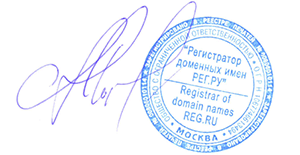 Полное наименование организации:Общество с ограниченной ответственностью "Регистратор доменных имен РЕГ.РУ"ИНН:7733568767КПП:771401001Юридический адрес:125252, город Москва, проезд Берёзовой рощи, дом 12, этаж 2, комната 4Почтовый адрес:123007, г. Москва, а/я 87, ООО «Регистратор доменных имён РЕГ.РУ» Телефон:(495) 514-05-73E-mail для переписки:info@reg.ruWWW:http://www.reg.ruПлатежные реквизиты:Платежные реквизиты:Наименование банка:АО «Альфа-Банк»Расчетный счет:40702810101400001312БИК:044525593Корреспондентский счет:30101810200000000593